«Новый года. Год дракона»(викторина)Время проведения: 1.5-2 часа.Цель мероприятия:Полезное и познавательное празднование нового года.Задачи мероприятия:Создание праздничного настроения;Интеллектуальное воспитание;Участники:Ведущий;Участники викторины;Зрители (взрослые и дети);Место проведения:Мероприятие проводится в помещении.Оформление и оборудование:- проектор;- экран;- ноутбук;- карточки сигнализирующие о готовности отвечать.Зал украшен различными картинками с новогодними персонажами и с символом года – драконом.Музыкальное оформление: - фоновая музыка для обдумывания вопросов;- торжественная музыка для начала мероприятия и награждения.Ход мероприятия:(В зале играет приятная музыка, зрители заходят в зал.)Ведущий: Здравствуйте дорогие гости! Сегодня мы с вами погрузимся в мир сказок и волшебства. А какой праздник у нас самый волшебный? Ну конечно же новый год. В этот день мы дарим друг другу подарки, встречаемся с родными и близкими за праздничным столом и конечно играем в различные игры. И сегодня мы предлагаем вам стать зрителями одной из таких игр.	Давайте познакомимся с участниками команд и жюри. 	В нашей сегодняшней викторине будет 3 конкурса и финал.1 конкурс: вопросы с вариантами ответов2 конкурс: вопросы без вариантов ответов3 конкурс: ребусыФиналВедущий: Если все готовы, давайте начинать!конкурс: вопросы с вариантами ответов:Что охранял дракон Пифон в древнегреческой мифологии? А. вход в Дельфийское прорицалищеБ. Вход в гробницуВ. СокровищеГде по легендам обитает дракон Амару?А.   в ПеруБ.   НекарагуаВ.  ЯпонииКак звали дракона в повести Джона Р.Р. Толкиена «Хоббит, или Туда и обратно»?А. ГолумБ. СмаугВ. АрагорнВ геральдике какой административно-политической части Великобритании использовано изображение дракона? А. На флаге УэльсаБ. На флаге ЛондонаВ. На флаге ШтландииПо сказаниям времен Киевской Руси был герой, который сразился со змеем и освободил княжескую дочь, а также запряг его в плуг и провел борозду от Киева до Чёрного моря. Как его звали?  А. Илья МуромецБ. Никита КожемякаВ. Иван ДуракКто поет песенки для елочек? А. КапельБ. СкоморохВ. Метель Какой месяц в народе величают «дедушка весны»? А. ЯнварьБ. ФевральВ. МартКакой христианский святой похож на Деда Мороза? А. Николай УгодникБ. Николай ЧудотворецВ. Священномученик НиколайГде живет Дед Мороз? А. с. Великий УстюгБ. В лесуВ. В НовгродеГде живет Санта-Клаус? А. В АмерикеБ. В КанадеВ. в ЛапландииКак зовут Итальянского Деда Мороза? А. Баббо НаталеБ. Баба АльдентеВ. Джузеппе ГелоКак зовут финского Деда Мороза? А. Санта КлаусБ. ЙоулупуккиВ. Жерар ПапюсКак зовут злого брата Деда Мороза? А. Пер-НоэльБ. Ниль-БорельВ. Шарль-ДюпельКто проживал «в ледяной избушке у леса на опушке…»? А. Баба ЯгаБ. ЗимаВ. Дед МорозУгощает всех вкусностями? А. Печка-самопечкаБ. Стол-гурманВ. скатерть самобранкаСколько лошадей в упряжке Деда Мороза? А. три, как три зимних месяцаБ. пятьВ. однаКакие животные в упряжке Санты? А. ЛошадиБ. Олени В. Буйволы2 конкурс: вопросы без вариантов ответов:Название какого насекомого на английском языке складывается из двух слов: "дракон" и "муха"?(Стрекоза по-английски – dragonfly, то есть дракон + муха).В каком городе Таиланда расположен самый большой ресторан в мире – "Королевский дракон"?(В Бангкоке, столице и самом крупном городе страны. Площадь ресторана – более полутора гектаров, и в нем одновременно могут разместиться до 5000 человек. Официанты этого заведения экипированы роликовыми коньками.)На эмблеме какой марки машины изображены дракон и красный крест?("Альфа Ромео".)У римлян значком легиона служил орел. А какое тоже обычно крылатое создание служило значком когорты?
(Дракон.)В современном китайском языке есть термин "кунь лун", что в буквальном переводе означает "ужасный дракон". Кого так называют?(Динозавра.)Родственником какой рыбы является морской дракон или морской пегас, обитающий в прибрежных водах Австралии на мелководье?(Морской дракон – родственник морского конька.)В Непале (Южная Азия), на воротах часто можно встретить надпись: "Здесь живет дракон". А что пишут в таких случаях у нас?
("Во дворе злая собака".)Летом 2008 года Дракон принял участие в торжественной церемонии. При этом его хвост был украшен двумя сотнями флагов. Где состоялась эта церемония, проходившая 13 июля?(В Китае. Вдоль Великой стены был растянут 13-километровый дракон с олимпийской символикой и флагами всех стран и территорий, участвующих в Олимпиаде. Церемония была проведена в ознаменование 7-й годовщины победы Китая в конкурсе на проведение Олимпийских игр. 13-километровое полотно  из флагов вошло в историю под названием «Олимпийский дракон».)
 Какую самую известную достопримечательность Китая иногда называют «Каменным драконом»?(Великую китайскую стену. Стена то плавно спускается по склону горы, то стремительно взлетает на ее вершину, напоминая любимое китайцами мифическое животное.)Какой по счёту президент России родился в год Дракона?(Второй президент России – В.В. Путин, родившийся в 1952 году. Президентом Владимир Владимирович впервые тоже стал в год Дракона – в 2000 году.)Назовите "непробиваемого" вратаря в хоккейной команде ЦСКА и сборной Советского Союза, трёхкратного олимпийского чемпиона, десятикратного чемпиона мира, родившегося в год Дракона.(Владислав Третьяк, 1952 г.р.)Назовите фамилию известного русского живописца-передвижника, который родился в год Дракона. Одна из самых известных картин этого "дракона" –  "Иван Грозный и сын его Иван"(Илья Ефимович Репин, 1844-1930 г.г.)Ведущий: Позади 2 конкурс, он был непростым. Давайте подведем итоги и перейдем к 3 конкурсу. 3 конкурс: ребусыДракон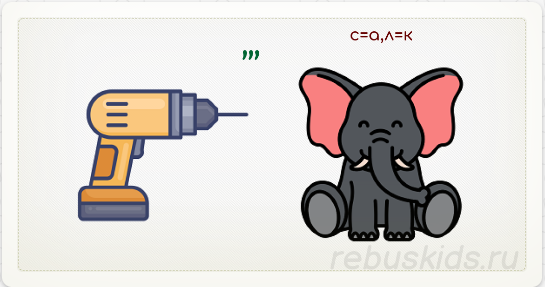  праздник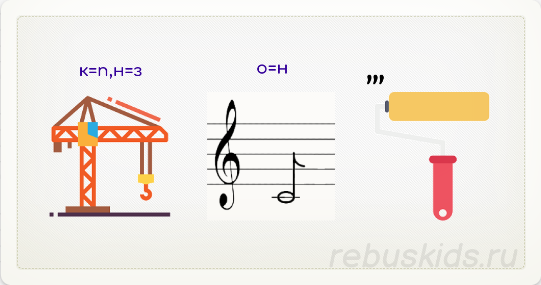  подарки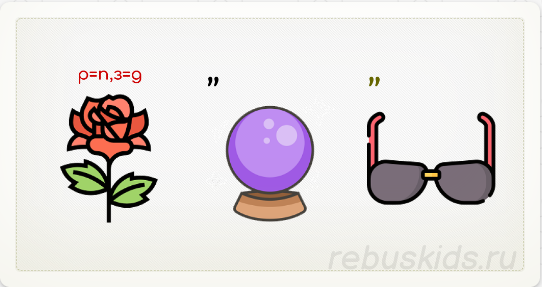 волшебство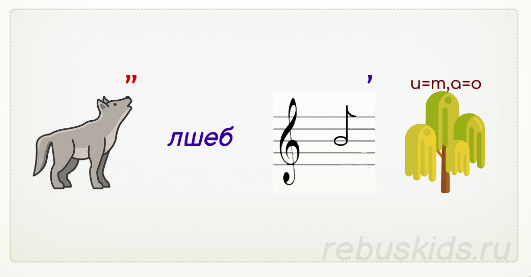 сюрприз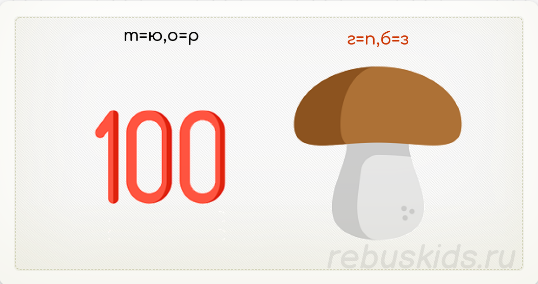 Астрология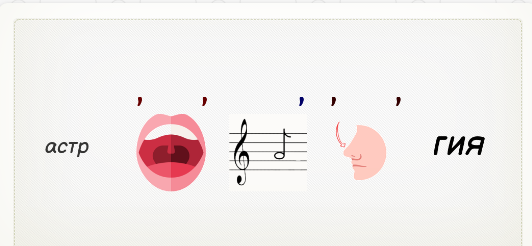 Ведущий: вот и 3 конкурс завершился, подведем его итоги. Двигаемся дальше – Финал.Финал. Ведущий: В финале нашим участникам предстоит по очереди называть атрибуты Нового года. Чья команда окажется последней назвавшей выигрывает. Ведущий: Вот и позади наша замечательная игра. Попрошу жюри подвести итоги игры и огласить название команды победителей. Приглашаю участников на сцену для награждения. Ведущий: С праздником дорогие друзья! Поздравляю вас с наступающим Новым годом! Желаю счастья и благополучия в новом году.